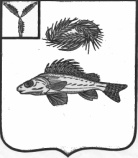 АДМИНИСТРАЦИЯ
МАРЬЕВСКОГО МУНИЦИПАЛЬНОГО ОБРАЗОВАНИЯЕРШОВСКОГО РАЙОНА САРАТОВСКОЙ ОБЛАСТИПОСТАНОВЛЕНИЕот 30.01. 2019 г.                                           №  8О порядке установления особогопротивопожарного режима на территорииМарьевского муниципального образованияНа основании ст.30 Федерального закона «О пожарной безопасности», Правил пожарной безопасности в РФ, в соответствии с Положением об обеспечении первичных мер пожарной безопасности в границах Марьевского муниципального образования, в целях обеспечения пожарной безопасности на территории Марьевского муниципального образования в пожароопасные периоды,П О С Т А Н О В Л Я Ю :Утвердить Порядок установления особого противопожарного режима на территории Марьевского муниципального образования (приложение).Контроль за выполнением данного постановления оставляю за собой.Глава Марьевского муниципального образованияЕршрвского муниципального районаСаратовской области						Яковлев С.И.Приложение к постановлению администрации Марьевского муниципального образования Ершовского муниципального района Саратовской области 
от 30.01. 2019г.  № 8ПОРЯДОК установления особого противопожарного режима на территории Марьевского муниципального образования1. Настоящий Порядок установления особого противопожарного режима на территории Марьевского муниципального образования (далее – Порядок) разработан в соответствии со ст.30 Федерального закона «О пожарной безопасности», Правил пожарной безопасности в РФ ППБ 01-03.2. Противопожарный режим - правила поведения людей, порядок организации производства и (или) содержания помещений (территорий), обеспечивающие предупреждение нарушений требований безопасности и тушение пожаров.3. В случае повышения пожарной опасности Администрация муниципального образования (далее – Администрация) своим решением устанавливает на территории муниципального образования особый противопожарный режим. Решение об установлении особого противопожарного режима является обязательным для исполнения предприятиями, организациями, учреждениями и гражданами на территории Марьевского муниципального образования.4. Администрация разрабатывает комплекс мер, направленных на стабилизацию оперативной обстановки с пожарами и последствиями от них, а также осуществляет координационный контроль за реализацией указанных мер. 5. На период действия особого противопожарного режима на территории Марьевского муниципального образования Администрацией устанавливаются дополнительные требования пожарной безопасности.6. В рамках обеспечения особого противопожарного режима на территории Марьевского муниципального образования Администрация разрабатывает и проводит следующие мероприятия:создает комиссии по борьбе с пожарами; принимает необходимые меры по своевременной очистке территорий населенных пунктов муниципального образования от горючих отходов и мусора;информирует в установленном законодательством порядке уполномоченные органы о нарушениях требования пожарной безопасности;организует наблюдение за противопожарным состоянием населенных пунктов Марьевского муниципального образования и прилегающим к ним зонам путем несения дежурства гражданами и работниками организаций;предусматривает мероприятия, исключающие возможность переброса огня от лесных пожаров на здания и сооружения населенных пунктов и на прилегающие к ним зоны;проводит разъяснительную работу с населением об опасности разведения костров на территории населенных пунктов и на прилегающих к ним зонах;своим решением может временно приостанавливать разведение костров, проведение пожароопасных работ на определенных участках, топку печей, кухонных очагов и котельных установок, работающих на твердом топливе;организует силами местного населения и членов добровольных пожарных формирований патрулирование населенных пунктов с первичными средствами пожаротушения, а также подготовку для возможного использования имеющейся водовозной и землеройной техники;организует в помощь членам противопожарных формирований дежурство граждан и работников предприятий, расположенных в населенном пунктепринимает иные дополнительные меры пожарной безопасности, не противоречащие законодательству РФ.